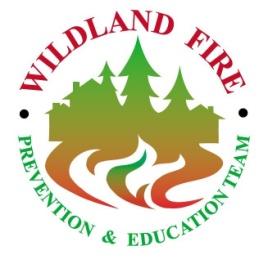 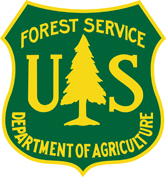 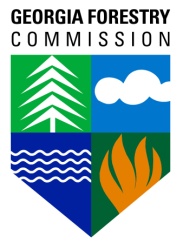 Northwest Georgia Fire Prevention TeamFebruary 23 – March 2, 2012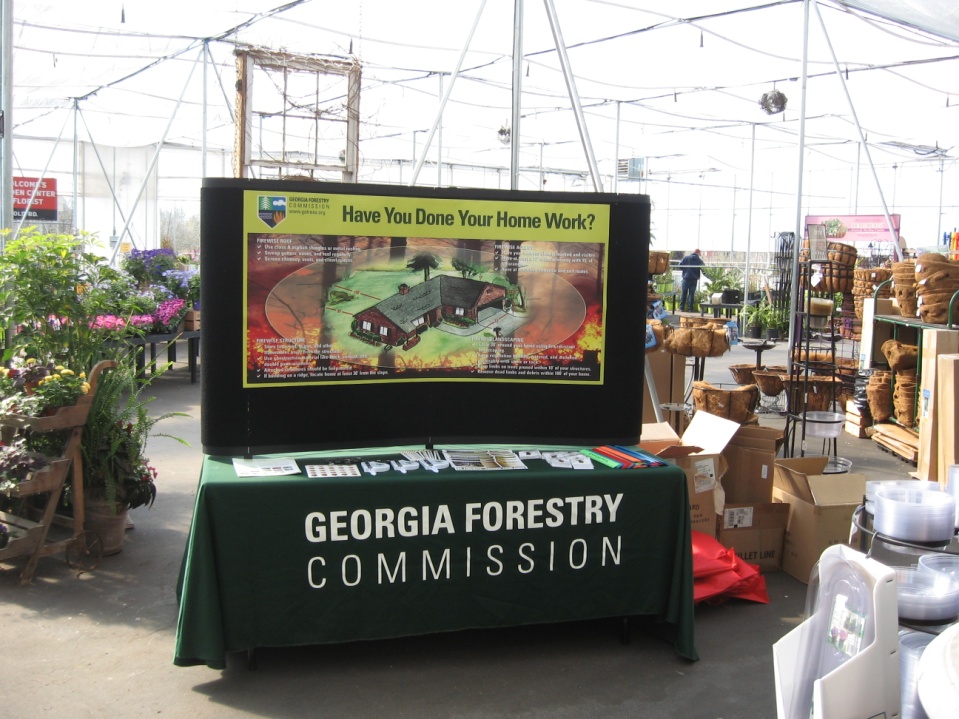 FINAL REPORTCONTENTS:Delegation of Authority	3pREVENTION STRATEGY AND OBJECTIVES	4 - 5CONTACT LIST	6 - 12PRODUCTS	13KEY MESSAGES	14 - 15 MEDIA COVERAGE	16 - 18 TEAM CONTACT INFO	19 BUDGET	20APPENDIX	21 - 29C.D.	Back CoverDelegation of Authority: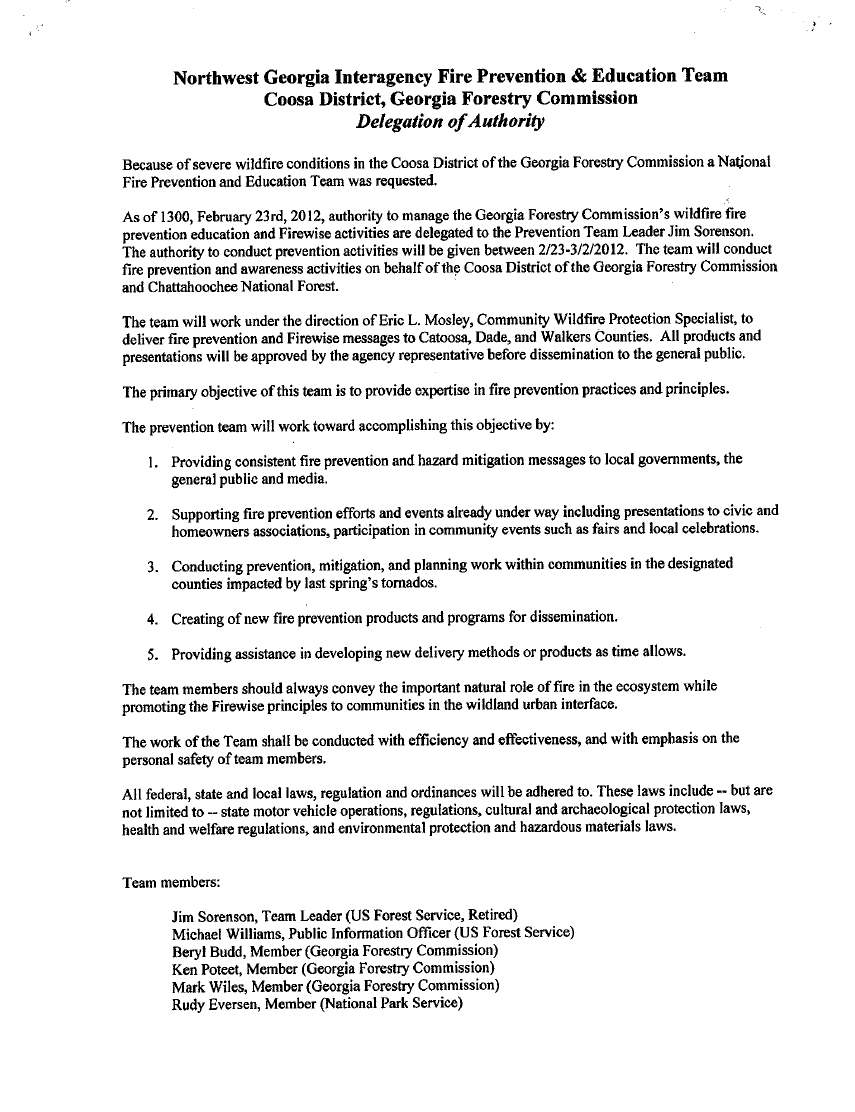 Prevention Objectives and StrategiesObjective 1:  Provide consistent fire prevention and hazard mitigation messages to local government, the general public, and media.Strategy 1:  Our approach was to incorporate existing materials into our talking points and key messages whenever possible, rather than starting from scratch.  Firewise messages were relied upon heavily and were modified to meet local objectives.  By utilizing this tactic, we were able to quickly and effectively reach out to both the public and the media.  Numerous homeowners were contacted. Four television stations and three newspapers carried this story.   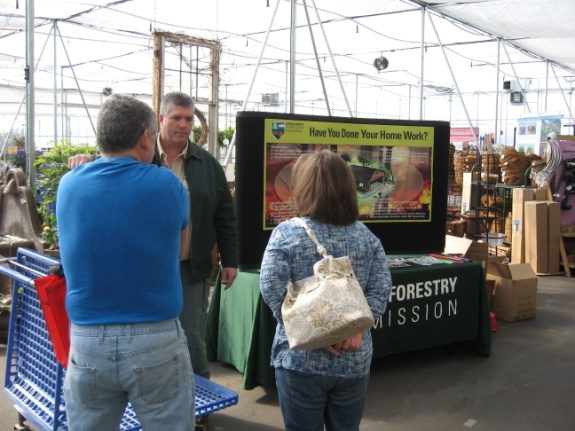 Objective 2:  Support fire prevention efforts and events already under way including presentations to civic and homeowners associations, participation in community events such as fairs and local celebrations.Strategy 2:  Face-to-face meetings and hosting community events was an area of emphasis.  Two public meetings were held: one at Cherokee Valley Baptist Church, and one at a banquet hall in Flintstone, GA.  Additionally, presentations were given at the Ringgold Town Hall meeting and Kiwanis Breakfast.  Displays were set up and staffed at local businesses such as Home Depot, Lowes, Holcomb’s Garden Center, and Ace Hardware.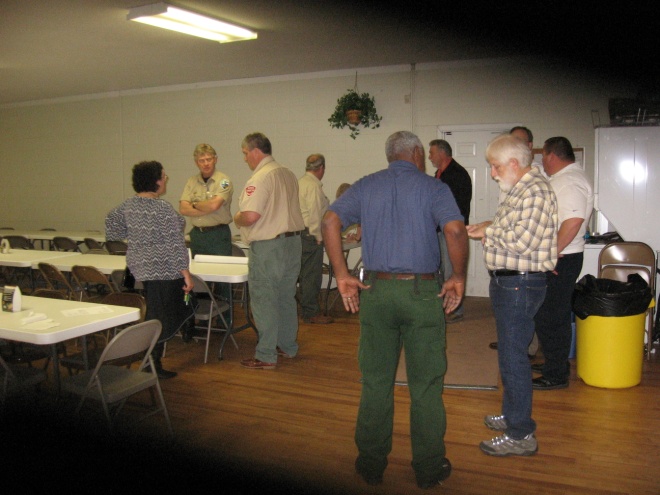 Objective 3:  Conduct prevention, mitigation, and planning work within communities in the designated counties impacted by last spring’s tornados.Strategy 3:  We had good discussions with a number of officials in the three-county area.  Most of these conversations were with Georgia Forestry Commission personnel; however information was also discussed with the National Park Service, and local fire departments.  We also discussed the progress of Community Wildfire Protection Planning.  Hosting a planning session would have been ideal, but the short duration of this project did not allow for this opportunity.  Objective 4:  Create new fire prevention products and programs for dissemination.Strategy 4:  A grassroots approach to marketing our fire prevention messages was utilized whenever possible.  Methods such as advertising on electronic signs utilized by businesses, and including prevention messages into utility bills were all explored.  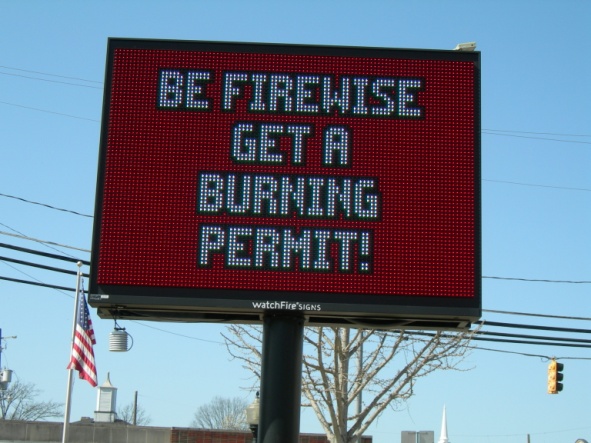 Objective 5:  Provide assistance in developing new delivery methods or products as time allows.Strategy 5:  Fire Prevention messages were prepared for inclusion on the Catoosa County website, as well as that of the Cherokee Valley Baptist Church.Contact ListProductsWebsite Information:  Versions of Firewise materials were utilized on local websites.  Due to the limited amount of room for these websites, messages were condensed to fit in the available space.  Protect Your Home From WildfireClear flammable vegetation up to 30 feet away from your house. 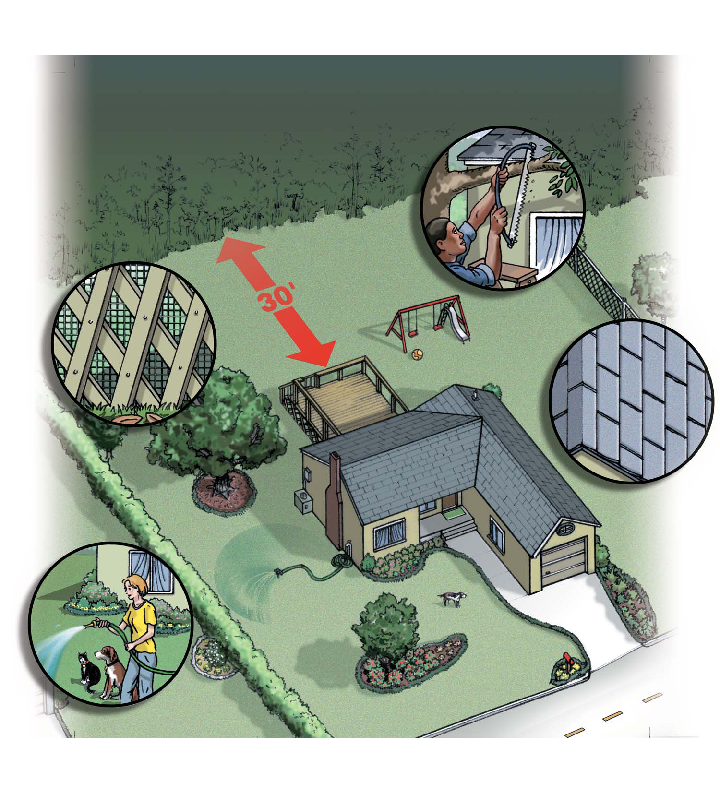 Cut lower branches of trees 7-10 feet off the ground.Keep the lawn watered and mowed short.Clean leaf & needle fall that accumulates.Relocate woodpiles (firewood) at least 30 feet from structures.Clean the roof, gutters, and windowsills of leaves, needles, and other debris.Trim tree branches within 15 feet of the chimney.Clear the view of your house number and mailbox so emergency crews can see the 911 address & house number.Trim all tree branches overhanging the house.Trim tree branches overhanging the driveway to a 14-foot vertical clearance for emergency vehicles.Clear all deadwood and dense flammable vegetation within the 30-foot defensible space.Visit: http://www.gatrees.org/CommunityForests/WildLandUrban.cfm for more information on how to protect your home.Flyers Created:  Flyers were created containing Firewise materials for the public meetings.  These flyers contained county specific information pertaining to the tornado damage, and included a picture of a home surrounded by dead and downed debris.  Copies of these flyers are in the Appendix.Key MessagesSummary:Due to increased fire potential resulting from tornado damage in the spring of 2011, a National Wildfire Prevention and Education Team was ordered for Catoosa, Walker, and Dade Counties in North Georgia.  The team will conduct Firewise and wildfire prevention awareness activities.  The primary purpose of this team is to raise awareness and to help prevent human-caused wildfires through effective communication and activities.  Target Audiences:Catoosa, Walker, and Dade CountiesResidents, homeowners, and landowners Public land usersInteragency partnersLocal fire departmentsMediaKey Messages:Wildfire conditions have not improved in North Georgia, and another active fire season is expected this year. Persistent drought conditions in North Georgia combined with debris from the tornadoes of last April have the Georgia Forestry Commission and its partners preparing for another potentially severe wildfire season. Large amounts of dead and downed trees provide an abundance of fuel for potential wildfires.Removal of heavy debris is becoming a challenge for private land owners; many of which do not have the means to remove significant amounts of large downed timber.Significant rainfall and cooler temperatures has created misconceptions regarding the fire danger in North Georgia.Despite significant rainfall and cool weather, Catoosa, Walker, and Dade Counties are in drought conditions.Tornado debris has been on the ground for nearly one year, and is highly combustible.The potential for wildfire in North Georgia will increase as warm temperatures continue to dry the tornado debris.Due to increased fire potential a National Wildfire Prevention and Education Team was ordered for Catoosa, Walker, and Dade Counties in Northern Georgia.This team consists of fire prevention specialists from the Georgia Forest Commission, US Forest Service, National Park Service, and local fire agencies. The goal of this team is to empower individuals in at-risk counties with the knowledge they need to take proactive actions to help protect themselves and their communities this wildfire season.Information on Firewise communities can be found at www.firewise.org. Working with the public as well as local officials to develop fire prevention strategies is critical to the success of this mission.The multi-agency fire prevention team will work with homeowner associations, city and county officials, and local fire departments to educate individuals in the affected counties about the elevated risk of wildfires this spring.Local organizations (churches, volunteer groups, special interest groups, etc) are encouraged to get involved.Requests for meetings or for information on how to become involved can be made by calling (540) 525-1539 or emailing GeorgiaFirePreventionTeam@gmail.com. Firewise Talking Points:The team will give advice for becoming proactive in protecting lives and properties in the event of a wildfire through the National Fire Protection Association’s Firewise program (www.Firewise.org).  Create 30 feet of defensible space around one’s property.Reduce flammable vegetation, trees and brush around your home.  Remove or prune trees seven to 10 feet from ground and 15 feet from chimney.Cut grass and weeds regularly.Relocate woodpiles and leftover building materials away from home.Keep roof and yard clear of debris.Identify your home with an address on a mailbox or sign.Easy access, easy egress (can fire trucks get in? Can you get out?).Have a roof that will not burn (noncombustible materials).Have an emergency plan when wildfire strikes.Media CoverageWRCB - Channel 3 Interview:  http://www.wrcbtv.com/story/17039287/tornado-debris-burn-hazardsChannel 3 came to the field with us on February 28, to film some footage.  We preselected an area on a local homeowner’s land for two reasons:To illustrate the amount of debris adjacent to their home.To illustrate the significant amount of work they have done to create defensible space and clear this debris.  These landowners were very accommodating and were able to articulate their story very well, which was encouraging in case the media chose to interview them.  Michael Williams and Mark Wiles were interviewed.  During the interview process, a wildfire started on the west side of Cherokee Valley Road.  This fire tied into our message we were communicating to Channel 3.  They ended up following us over to the wildfire where they were able to get some additional footage to add to their story.WTVC - Channel 9 Interview:  http://www.newschannel9.com/video/c/1137849423/local-news/1480990926001/local-news  Interview:  http://www.newschannel9.com/video/v/1481496724001/local-news Channel 9 came to the field with us on February 29, to the same location as the previous day.  A group interview session (with two additional media outlets present) was conducted with Michael Williams and Mark Wiles, and they walked the camera crew through examples of how Firewise principles were being demonstrated at this property.  Channel 9 decided to do a live report, and they conducted an additional live interview with Michael from the homeowner’s property.WDEF - Channel 12 Interview:  http://www.wdef.com/news/story/Wildfire-Worries-In-Tornado-Striken-Areas/9Rm0qzhVgkWOTiz4zH_BkQ.cspx Channel 12 came to the field with us on February 29, to the same location as the previous day.  Michael Williams conducted an on camera interview in the reporter’s vehicle on the way to the site.  A group interview session (with two additional media outlets present) was conducted with Michael Williams and Mark Wiles, and they walked the camera crew through examples of how Firewise principles were being demonstrated at this property.  UCTV – Channel 5Steve Blackwell and Michael Williams were guests on the Judy O’Neal show on the morning of February 29.  They took part in an interview discussing various topics, and fielded questions from callers.  The length of the live interview was approximately 45 minutes.Catoosa County NewsAn article was released on Feb 22, based off of the press release that was sent to the Catoosa County News prior to our team assembling.  Adam Cook came to the field with us on February 28.  He took some pictures and conducted an interview with both Michael Williams and Mark Wiles.  The Catoosa County Newspaper did not publish his article this week; it should be available during the week of March 5.Chattanooga Times Free Press:Tim Omarzu came to the public meeting we held on February 23.  Several messages were left with Tim inviting him to the field for a more in-depth story.  He returned a call after a few days to tell us that he did a story on the wildfire on February 28.  He would contact us if he wanted to go out in the field over the next couple of days.  The wildfire story that he wrote is in the media folder.Catoosa Weekly:Mike O’Neal came to the public meeting we held on February 23.  He provided contact information for additional resources, and ran a story based off of the press release that was sent to him prior to our team assembling.  Mike came out to the field with us on February 29 to write an additional story on the work we were doing.  His story will print the week after our team closes out this assignment.Non-Broadcast Advertising:Several methods of portraying fire prevention/education messages were explored during the project:  Lighted Reader Boards (such as those commonly found at banks), digitally projected messages during pre-screening of movies at local cinemas, inserting messages directly onto company websites, and inserting Firewise messages into EMC bill statements.Lighted Reader BoardsWe were able to put a message at the triangle intersection in Ringgold, displaying the words:  Be Firewise, Get a Burning Permit!  This information was accompanied with two phone numbers and the www.gatrees.org website.  This idea could be expanded and could prove to be a very good grassroots marketing effort by targeting banks, convenient stores, and even non-electronic letter boards utilized by restaurants.  Digitally Projected Images in TheatersAmanda Vaughn at the Battlefield Cinema 10 provided the contact information for Screenvision, who is the company that deals with onscreen advertisements prior to movie theater previews.  Additionally, Screenvision is the advertising company for the Carmike Cinema in Dalton, as well as the four additional movie theaters near Fort Oglethorpe.  Screenvision was contacted to set up an appointment to discuss pricing with an advertising representative.  Mark Cooper sent over a proposal and spoke with us a couple of times to discuss pricing.  While the idea of utilizing a movie theater to convey a Firewise message appears to be one that would reach a wide audience, the pricing is very expensive.  A 10% discount was offered, but even with this discount, it is not recommended to pursue this avenue.WebsitesThere were two opportunities for us to utilize Firewise messages on local websites: The Catoosa County Commission OfficeThe Cherokee Valley Baptist ChurchThis is another option that would be worth expanding upon.  Many businesses, organizations, and individuals utilize company or personal websites to illustrate their story.  By tapping into this resource, the target audience could be expanded.  Social media platforms such as Facebook and Twitter could also be explored.EMC Billing StatementsThe possibility of inserting Firewise messages into EMC statements was explored.  Attempts to connect with both Laura Sparks and Amy Blankenship were unsuccessful.  This idea should be pursued and additional companies that send billing statements via mail could be explored also.Northwest Georgia Fire Prevention Team Contact InformationMembers:Jim SorensonU.S. Forest Service (Retired)Social Circle, GA(770) 265 – 1606vikingge@aol.comBeryl BuddGeorgia Forestry CommissionNewborn, GA(478) 733 – 2604BBudd@gfc.state.ga.usGlenn ColemanU.S. Forest Service (Retired)Pineville, LA(770) 265 – 1606GCOL83RAG@aol.comKen PoteetGeorgia Forestry CommissionDalton, GA(706) 217 – 9215Whitfieldunit@gfc.state.ga.usMark WilesGeorgia Forestry CommissionElberton, GA(478) 953 – 9867mwiles@GFC.STATE.GA.US Michael WilliamsU.S. Forest ServiceRoanoke, VA281 – 900 1722Mrwilliams04@fs.fed.usBudget:Appendix:Daily Reports: Northwest Georgia Fire Prevention Team  Ringgold, GATeam:Jim Sorenson		Team Leader 		AD C-O NF Social Circle, GAMichael Williams	PIO			AD GW-JEFF NF, Roanoke, VABeryl Budd		Team Member		GFC, SCFP Forester, Newborn. GAMark Wiles		Team Member		GFC, Water Quality Specialist, Elberton, GAGlenn Coleman	Team Member     	AD Kisatchie NF, Alexandria, LAKen Poteet  		Team Member		GFC, Ranger I, Dalton, GAEric Mosley		Team Liaison		Georgia Forestry CommissionAccomplishments: (Administrative accomplishments will not be shown in the daily reports.)Pre-work meeting with Catoosa/Whitfield Unit Chief Ranger Chuck Arnold; introductions at Ringgold Fire Department in preparation for possible use of their facilities when county administrative office is closed for weekend.Full team in place by 1300.Introductory meeting with project clients: Georgia Forestry Commission field unit managers, county emergency management officials, federal agency representatives, and members of print/electronic media.  Two members of the public in attendance, with some thoughtful input.  Good meeting.  Especially encouraging was the indication that there will be increased cooperation and joint planning among the various agencies with stakes in the issues at hand.Began assessment of the skills and expectations of the team members and assignment of specific areas of responsibility for the coming activities.Northwest Georgia Fire Prevention Team Ringgold, GATeam:Jim Sorenson		Team Leader 		AD C-O NF Social Circle, GAMichael Williams	PIO			AD GW-JEFF NF, Roanoke, VABeryl Budd		Team Member		GFC, SCFP Forester, Newborn. GAMark Wiles		Team Member		GFC, Water Quality Specialist, Elberton, GAGlenn Coleman	Team Member     	AD Kisatchie NF, Alexandria, LAKen Poteet  		Team Member		GFC, Ranger I, Dalton, GAEric Mosley		Team Liaison		Georgia Forestry CommissionAccomplishments: (Administrative accomplishments will not be shown in the daily reports.)Field trip to areas affected by the tornadoes to acquaint team members with the scope and severity of the problems to be addressed.  It is impossible to understate the importance of this trip. It is safe to say that few if any of us had ever seen the type of tornado damage that is exhibited in some of these draws and valleys.  Many whole ridge sides had not a single tree standing, but rather thousands of sizeable trees lying ”jackstrawed” across the entire length and width.  The time spent visiting the site of all this damage served to prepare the team to address the issue.An appointment was made with the Ringgold Kiwanis Club to speak at their breakfast meeting next week; contacts are underway for a similar effort with the Rotary Club.Permission has been obtained to distribute Firewise materials and address the current fuel loading issues at Ace Hardware over the weekend.Northwest Georgia Fire Prevention Team Ringgold, GATeam:Jim Sorenson		Team Leader 		AD C-O NF Social Circle, GAMichael Williams	PIO			AD GW-JEFF NF, Roanoke, VABeryl Budd		Team Member		GFC, SCFP Forester, Newborn. GAMark Wiles		Team Member		GFC, Water Quality Specialist, Elberton, GAGlenn Coleman	Team Member     	AD Kisatchie NF, Alexandria, LAKen Poteet  		Team Member		GFC, Ranger I, Dalton, GAEric Mosley		Team Liaison		Georgia Forestry CommissionAccomplishments: The office facilities available to the Team are closed on weekends, so emphasis was on doing contact work in the field.  The weather was somewhat cooperative, in that it was not raining; but it is still a little cold for many people to be in the gardening mood.  However, two team members staffed an exhibit at a local gardening center in Fort Oglethorpe.  They fielded a number of questions relative to dealing with the storm debris, and handed out informational materials.One team member spend the day in the Cherokee Valley area, visiting with residents who have extreme fuel loadings in close proximity to their homes.  An interesting, if discouraging, aspect of developments in this area is the fact that many of the tornado-destroyed homes have been rebuilt; but now these homes are in serious danger of being ravaged by fires occurring in the downed timber.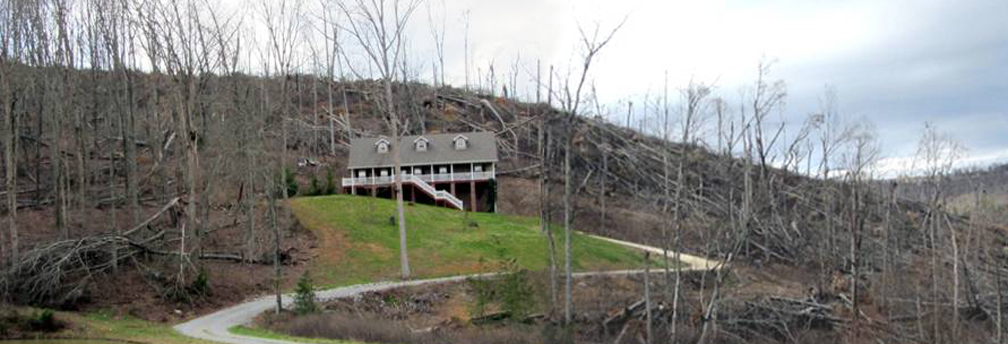 Northwest Georgia Fire Prevention Team Ringgold, GATeam:Jim Sorenson		Team Leader 		AD C-O NF Social Circle, GAMichael Williams	PIO			AD GW-JEFF NF, Roanoke, VABeryl Budd		Team Member		GFC, SCFP Forester, Newborn. GAMark Wiles		Team Member		GFC, Water Quality Specialist, Elberton, GAGlenn Coleman	Team Member     	AD Kisatchie NF, Alexandria, LAKen Poteet  		Team Member		GFC, Ranger I, Dalton, GAEric Mosley		Team Liaison		Georgia Forestry CommissionAccomplishments: As is usual on these assignments, the fact that many of the agencies, businesses, and individuals with whom we need to work are not available on weekends limits our options for projects.  We had a two-man team working the local hardware store with handouts explaining Firewise concepts.  There was a good turnout by the public, so we feel it was time well spent.  It is helpful to have a local GFC worker on this team, because the difference in burning restrictions in each of the three counties is difficult for an outsider to understand, let alone explain to the public.  This team also visited with local EMT and other emergency-related folks to inform them on what we were up to with this project.  That effort will continue tomorrow.A team member spent most of the day traveling in the north part of Walker county, trying to assess the extent of damage caused in that area; there have been differing descriptions of that, and it was good to get the impression of our own member.  He was also able to make a preliminary contact about the possibility of a community meeting there.Considerable progress was made on developing a media plan to be implemented when we have a full team again.We have had all of the assistance from the local GFC folks that we could ask for.  This is especially appreciated when you consider that they were also victims of the tornado.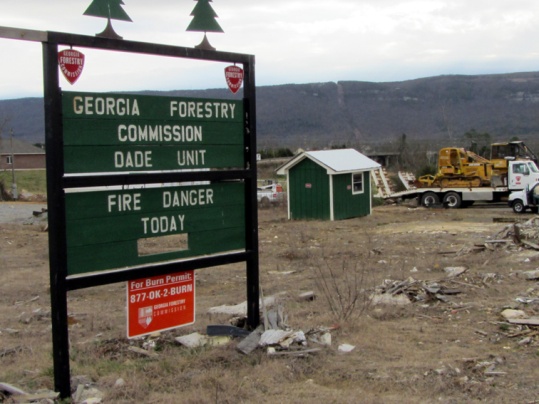 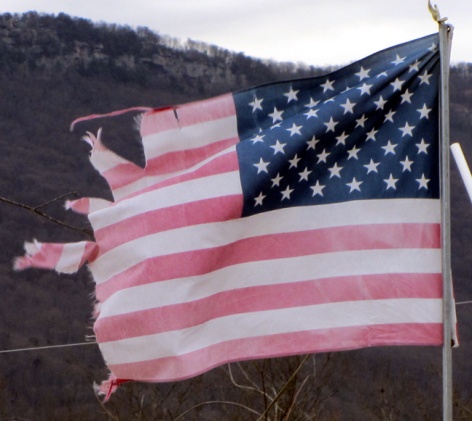 Northwest Georgia Fire Prevention Team Ringgold, GA Team:Jim Sorenson		Team Leader 		AD C-O NF Social Circle, GAMichael Williams	PIO			AD GW-JEFF NF, Roanoke, VABeryl Budd		Team Member		GFC, SCFP Forester, Newborn. GAMark Wiles		Team Member		GFC, Water Quality Specialist, Elberton, GAGlenn Coleman	Team Member     	AD Kisatchie NF, Alexandria, LAKen Poteet  		Team Member		GFC, Ranger I, Dalton, GAEric Mosley		Team Liaison		Georgia Forestry CommissionAccomplishments: Several media events were scheduled for tomorrow and Wednesday.  We also scouted an area to take the media for some footage of the storm damage; and met with some local landowners who are willing to allow us onto their property to show the media the heavy fuel next to their homes.  This location is an ideal spot to show storm damage near a home, as well as the work that has been done in the area.  Both of the landowners were very friendly and very well spoken, and if the media chooses to speak with them, they would be good examples to represent the public.In summary, on Monday, we scheduled field visits with eight media outlets, two in-studio interviews, and one public meeting.Mark attended the City Council Meeting in Ringgold.    Scouted in Walker county, meeting with local officials; getting opinions on what could be done to  mitigate the situation.Handed out Firewise materials at Home Depot and Lowes.  Good turnout, due to nice weather for bringing the public out.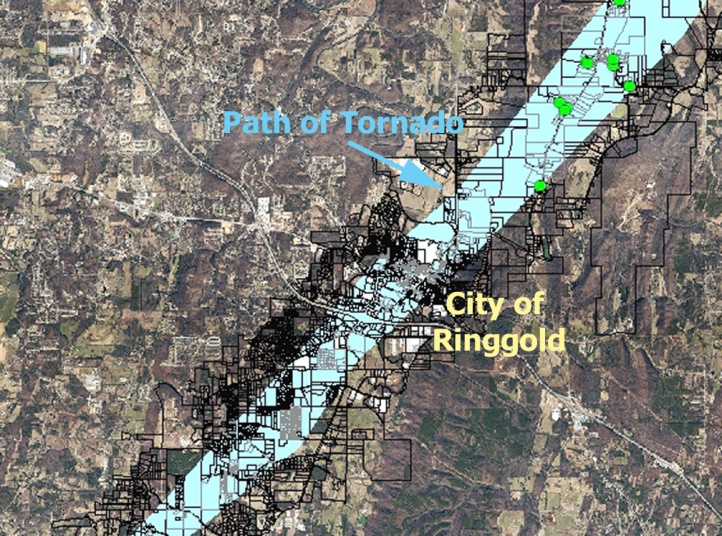 Northwest Georgia Fire Prevention Team Ringgold, GA Team:Jim Sorenson		Team Leader 		AD C-O NF Social Circle, GAMichael Williams	PIO			AD GW-JEFF NF, Roanoke, VABeryl Budd		Team Member		GFC, SCFP Forester, Newborn. GAMark Wiles		Team Member		GFC, Water Quality Specialist, Elberton, GAGlenn Coleman	Team Member     	AD Kisatchie NF, Alexandria, LAKen Poteet  		Team Member		GFC, Ranger I, Dalton, GAEric Mosley		Team Liaison		Georgia Forestry CommissionAccomplishments: Media.Coordinated the scheduling of a media campaign within the Cherokee Valley region in Catoosa County.  Local media outlets were contacted with television, radio and newsprint; and coordinated locations for media shots along the Cherokee Valley Road.  Homeowner location on Graystone Road was identified at the residence of Chris and Shana Chandler.  Media tours were scheduled at this location for Tuesday, February 28th and Wednesday, February 29th.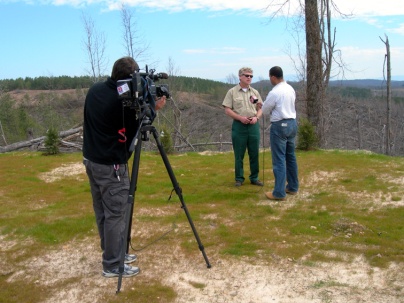 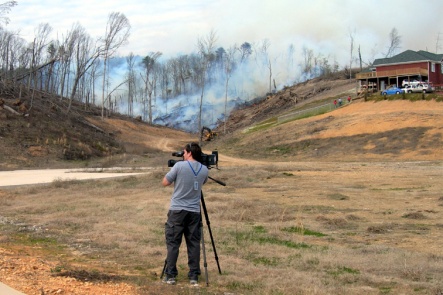 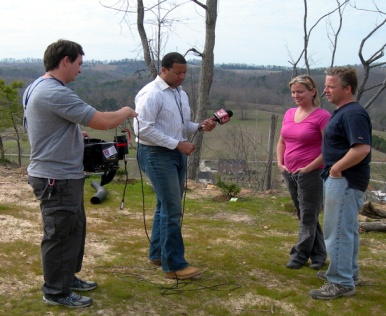 Community Networking.Networking with local Disaster Outreach Team representative, Donna Greeson.  Mrs. Greeson offered the services of the team for carrying out the recommendations of the Fire Prevention and Education Team, for the elderly, handicapped and uninsured citizens of Catoosa County.Met with the Ringgold City Council at their regularly scheduled gathering located in the Ringgold City Hall.  This meeting involved a presentation on the Firewise program to the Mayor and City Council, as well at the City Manager.  The council agreed that the city would be in favor of participating in the program.  Prework was done in preparation for community meetings in Flintstone and at the Cherokee Valley Baptist Church.Northwest Georgia Fire Prevention Team Ringgold, GA Team:Jim Sorenson		Team Leader 		AD C-O NF Social Circle, GAMichael Williams	PIO			AD GW-JEFF NF, Roanoke, VABeryl Budd		Team Member		GFC, SCFP Forester, Newborn. GAMark Wiles		Team Member		GFC, Water Quality Specialist, Elberton, GAGlenn Coleman	Team Member     	AD Kisatchie NF, Alexandria, LAKen Poteet  		Team Member		GFC, Ranger I, Dalton, GAEric Mosley		Team Liaison		Georgia Forestry CommissionAccomplishments: Today was essentially all media and community outreach.Media.Two television crews, (Channels 9 & 12), visited the same general area that we had used for this purpose on 28 February.  In addition, Channel 3 indicated they were going to re-telecast their coverage of that date.One newspaper, The Catoosa Weekly Community News, also sent a reporter to the site.We continue to be surprised by the lack of interest we can generate with radio stations.  Community Networking.Additional pre-work was done in preparation for community meeting to be held tomorrow in Flintstone.A good meeting was held at the Cherokee Valley Baptist Church.  This meeting was attended byMike Helton, Catoosa County Manager, Jim Cutler, District 3 County Commissioner, and DeWayne Hill, District 4 County Commissioner; Pastor Franky Ridley was the host.  About a dozen local residents were also in attendance.Fire Prevention Public MeetingWHEN:	Wednesday,  February 29, 2012TIME:	8:00 to 9:00 PMPLACE:	Cherokee Valley Baptist Church Fellowship Hall		1495 Cherokee Valley Road		Ringgold, GeorgiaThe destructive tornados that came through the area last April destroyed over 4600 forested acres in Catoosa County and many more in surrounding counties. These tornadoes also damaged or destroyed numerous homes in Catoosa County. The large amount of downed trees and debris presents a fire hazard for years to come.  A Georgia Fire Prevention Team is presently working with the Georgia Forestry Commission to address these issues.  The public meeting will discuss Firewise principles and other activities homeowners and landowners can do help mitigate some of the issues. Fire Prevention Team members and Georgia Forestry Commission employees will be there to provide information.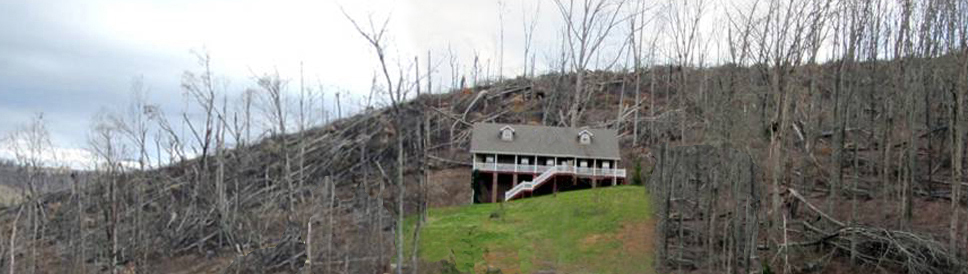 Fire Prevention Public MeetingWHEN:	Thursday, March 1, 2012TIME:	5:00 to 6:00 PMPLACE:	The Banquet Hall (next to the Dinner Bell Restaurant)		3258 Chattanooga Valley Rd.		Flintstone CommunityThe destructive tornados that came through the area last April destroyed over 1600 forested acres in Walker County and many more in surrounding counties. These tornadoes also destroyed 87 homes and damaged more than 1000 in Walker County. The large amount of downed trees and debris presents a fire hazard for years to come. A Georgia Fire Prevention Team is presently working with the Georgia Forestry Commission to address these issues. The public meeting will discuss Firewise principles and other activities homeowners and landowners can do help mitigate some of the issues. Fire Prevention Team members, Georgia Forestry Commission, and local Fire Emergency officials will be there to provide information.Homeowner and Business ContactsHomeowner and Business ContactsHomeowner and Business ContactsHomeowner and Business ContactsHomeowner and Business ContactsNameAffiliationPhone EmailNotesAmanda VaughnBattlefield Cinema 10(706) 861 - 8594NAShe referred me over to Screenvision at 1800 724 6684Ben ScottCherokee Valley Homeowner(701) 937 - 6567NACherokee Valley Baptist Church Community Meeting ParticipantBilly KelleyLowe'sNANAKen and Glenn set up a display on Mon.  Made 50 contactsChris and Shana ChandlerHome Owners(423) 316 - 1696NAMark and I met with Chris and Shana to discuss using their property for our Wednesday event.  David Klinger
194 Council Ln. 
Ringgold 30736 Home OwnerNAfalconnut@hotmail.comBeryl's contact from 02/25David Levi 
776 Ware Rd.
Ringgold 30736Home OwnerNAdl4849@catt.comBeryl's contact from 02/25Dede GreeneHome Depot(706) 858 - 0398NAKen and Glenn set up a display on Mon.  Made 50 contactsDonna GreasonDisaster Response Outreach Team Case Manager(423) 645 4100ringgolddisaster@gmail.comDoug Evans
1849 Cherokee Valley Rd.
Ringgold 30736Home Owner(706) 280-7277NABeryl's contact from 02/25Frank Sagona
183 Greystone Dr.
Ringgold 30736 Home Owner(423) 653-7426fsagona@aol.comBeryl's contact from 02/25Franky RidleyCherokee Valley Baptist Church(706) 935 - 6220
(706) 271 - 7654 (cell)franky3@windstream.netCommunity Meeting on WednesdayFred TurckAssistant Division Director for Resource Protection(804) 370 - 2047fred.turck@dof.virginia.govFred sent over some sample PSA's to utilize for radio spots.Jason Coats 
35 Country Havan Ln. 
Ringgold 30736 Home Owner(423) 991-7135 jccoats2@catt.comBeryl's contact from 02/25Jason Howard
119 Ware Pl. 
Ringgold 30736 Home OwnerNAjasonhoward@catt.comBeryl's contact from 02/25Jeanne Abdy(423) 645 4100ringgolddisaster@gmail.comHas access to multiple volunteer groups.  Could be a good resource to partner with.Joe McEntirePastor at New Friendly Baptist ChurchHas a 7:30 Wednesday Prayer meeting.Jonathan Stockil 
Business OwnerCountry Haven Retirement Center 
120 Country Haven Ln. 
Ringgold, 30736 (706) 965-2799 jnstocil@yahoo.comBeryl's contact from 02/25Laura SparksEMC(706) 259 9441 x 1246NA03/01:  Finally found a number.  Turns out the contact is not Amy Blankenship, it is Laura Sparks.Mark CooperCarmike Cinema(706) 576-3400NANot open on the weekends.  Will try back on Monday.  02/28:  Spoke with Mark and he sent me a proposal.  He is offering a 10% discount, but the ads are very expensive.  Martha EakerRotary Club(706) 965 - 5201 x-14NAMeeting 12:00 on Tues, Feb 27.Mary DevittHome Owner(706) 965 - 7408
(423) 503 - 3948 NAContact made on Feb 23 via email to Mike Helton. Concerned with fire potential near her home.  Mark told her we would come give her an assessment. (She was wanting to know when we would be coming out to help clean up her damage)Mashburn EquipmentBusiness Owner(423) 834-2511Beryl's contact from 02/25Max and Pam Pierce
274 Council Ln.
Ringgold, 30736Home OwnerNANABeryl's contact from 02/25Myra CochranCherokee Valley Homeowner(423) 903 - 6567NACherokee Valley Baptist Church Community Meeting ParticipantPhil CawoodAce Hardware(706) 935 - 2231NAKen and Glenn set up display on Sun.  Made 50 - 60 contactsRandall FranksKiwanisNArfrankscatoosa@gmail.comMeeting at 7:00 on Tues, Feb 27.Ray Johnson Home OwnerNANALand owner at the Thursday Feb 23 meeting.Rodney HolcombHolcomb's Garden Center(706) 861 - 4769Rodney@holcombgardencenter.comKen and Glenn set up display on Sat.  Made 50 - 60 contactsSteve McClureCherokee Valley HomeownerNANACherokee Valley Baptist Church Community Meeting ParticipantWilliam Bridges
102 Rosebud Ln.
Ringgold 30736Home Owner(706) 935-3774NABeryl's contact from 02/25Media ContactsMedia ContactsMedia ContactsMedia ContactsMedia ContactsNameAffiliationPhone EmailNotesAdam CookCATOOSA CO NEWS
7513 NASHVILLE STREET
RINGGOLD, GA 30736
Counties Served: Catoosa
Media Type: WEEKLY(706) 935 - 2621catoosacountynews@catoosanews.comWe took Adam to the field on Wednesday to write an article.Antwan HarrisWRCB - Channel 3 (NBC)
900 Whitehall Road
Chattanooga, TN
37405(423) 267 - 5412aharris@wrcbtv.comWe took Antwan to the field on Tues to get some footage for his story.  Antwan said they were going to re-air the story on Wed.BeckyEditor
Walker Co Messenger
120 E Patton St
Fayette, GA 30728 
Counties Served: Walker
Media Type: WEEKLY(706) 638-1859walkercountymessenger@walkermessenger.comBecky - They were planning on coming to the field with us until she found out that we have already been speaking with their sister station, The Catoosa County News.  Said that if their sister station runs it, her station will also run the story.Chris ConleyDADE CO SENTINEL
385 CHURCH STREET
TRENTON, GA 30752 
Counties Served: Dade; Walker
Media Type: WEEKLY(706) 657- 6182
(423) 593 - 9362editor@dadesentinel.comEddie has an interest in covering our story, but was not able to make it to Catoosa County because it is too far for him to go.  He would be a good resource for someone to pursue for Dade County.Evan StoneWKWN-AM
12544 North Main Street
Trenton, GA 30752-2227 
Counties Served: Dade
Media Type: RADIO(706) 657-7594kwntv7@yahoo.comWoman who answered the phone said to email PSA over to them and they would look at it.  She sounded like she was trying to get me off the phone.  Said that everything goes through Evan Stone.  He does the PSA's and decides if the story would be worth covering as a News story.  I called several times for Evan and he is always "unavailable."  I do not think this is worth following up on.John MadewellWTVC - Channel 9 (ABC)
4279 Benton Drive
Chattanooga, TN 37406(423) 756-5500jmadewell@newschannel9 .comWe took John to the field on Wed to get some footage for his story.  John also did a live broadcast from the fieldJudy O'NealUCTV
106 HERRON STREET
Fort Oglethorpe, GA 30742
Media Type:  Public Access Television(706) 866 - 3677uctv3@yahoo.comSteve Blackwell and Michael Williams participated in a 45 minute live Q and A with Judy and Alvin, and fielded calls from local viewers.Mandy OdemWDEF - Channel 12 (CBS)
3300 Broad Street
Chattanooga, TN 37408(423) 785-1200aodom@wdef.comWe took Mandy to the field on Wed to get some footage for her story.Michael O'NealCatoosa Weekly Community News
Media Type:  WEEKLY(423) 314 - 9609maomao@hotmail.comCame to the community meeting, and we also took him to the field on Wed to write another article.News DirectorWQCH
801 WARTHEN STREET
LAFAYETTE, GA 30728 
Counties Served: Walker; Chattooga; Catoosa
Media Type: RADIO(706) 638-3276wqchradio@aol.com
q-country@juno.comLeft message(s) - No return callTim OmarzuChattanooga Times Free Press
Media Type:  DAILY(423) 757 - 6651tomarzu@timesfreepress.comCame to the community meeting.  Thought about coming out to the field but he was able to get an additional story from the fire on Tues, so he did not need to go again.Vanessa ColeCoffee News
Media Type:  NEWSLETTER(706) 463-1117info@northgacoffeenews.comVanessa - Said that this is not really what they do.  There is one section where they could put information about upcoming events.  Said that if we have an upcoming event, they can put this in the newsletter free of charge, but they need the information well in advance of the meeting.WJOC-AM
805 Chickamauga Avenue
Rossville, GA 30741-7404 
Counties Served: Walker
Media Type: RADIO(706) 861-0800wjocoffice@aol.comLeft message(s) - No return callWUTCLeft message(s) - No return callWSMCLeft message(s) - No return callCommunity ContactsCommunity ContactsCommunity ContactsCommunity ContactsCommunity ContactsNameAffiliationPhone EmailNotesGeorgia Fire Prevention Team:Beryl BuddPrevention Team Member(478) 733 - 2604BBudd@gfc.state.ga.usGlenn ColemanPrevention Team Member(770) 265 - 1606GCOL83RAG@aol.comJim SorensonPrevention Team Member(770) 265 - 1606vikingge@aol.comKen PoteetPrevention Team Member(706) 217 - 9215Whitfieldunit@gfc.state.ga.usMark WilesPrevention Team Member(478) 953 - 9867mwiles@gfc.state.ga.usMichael WilliamsPrevention Team Member(540) 525 - 1539mrwilliams04@fs.fed.usGeorgia Forestry Commission:Chuck ArnoldChief Ranger - Catoosa County(423) 802 - 6507Carnold@gfc.state.ga.us
catoosaunit@gfc.state.ga.us Eric MosleyTeam Liaison(478) 363 - 0622 emosley@GFC.STATE.GA.USHeath MortonChief Ranger - Dade County(706) 657 - 4211  Hmorton@gfc.state.ga.us 
Dadeunit@gfc.state.ga.usSteve BlackwellChief Ranger - Walker County(706) 638 - 5556  Sblackwell@gfc.state.ga.us
Walkerunit@gfc.state.ga.usCatoosa County Officials:Keith GreeneCommission Chairman(706) 965 - 2500keith.greene@catoosa.comJeff LongCommissioner (District 1)jeff.long@catoosa.comBobby WintersCommissioner (District 2)Bobby.winters@catoosa.comJim CutlerCommissioner (District 3)(706) 935 - 4740jim.cutler@catoosa.comMet Jim at the Kiwanis meeting on Tues morning and at the Community Meeting on Wed night.Dewayne HillCommissioner (District 4)(706) 965 - 6228NAMet Dewayne at the Community Meeting on Wed nightMike HeltonCatoosa County Manager(423) 991 - 2928mike.helton@catoosa.com Mike hosted us at the Commission office.  jSteve QuinnEmergency Management Agency Director(423) 421 - 9241Squinn@catt.comChuck Nichols Jr.Fire Chief(706) 935 - 2001NAJim WhiteDeputy Chief(706) 935 - 2001jimwhite@catoosafire.netDuane WilsonAngel EMS (Director)(706) 861 - 1234NAMike BentleyAngel EMS(706) 861 - 1234NADustin BowesAngel EMS(706) 861 - 1234NACatoosa Station 15283 Evitt St
Ringgold, GACatoosa Station 213209 Hwy 151
Ringgold, GACatoosa Station 31705 Hwy 41
Ringgold, GACatoosa Station 42813 Keith Rd
Ringgold, GACatoosa Station 52222 Dogwood Rd
Ringgold, GACatoosa Station 65438 Three Notch Rd
Ringgold, GAFort Oglethorpe Station 1201 Forrest Rd
Fort Oglethorpe, GAFort Oglethorpe Station 8218 Old Mill Ln
Ringgold, GAFort Oglethorpe Station 101324 Mack Smith Rd
Ringgold, GADade County Officials:Ted RumleyCommission Chairman(423) 667 - 3999Patrick CannonSheriff(706) 657 - 3233Alex CaseEmergency 911(706) 657 - 4111acase@dadecounty-ga.govWalker County Officials:Bebe HeiskellCommissioner(706) 638 - 1437commissioner@walkerga.usSteve WilsonSheriff(706) 638 - 1909Larry BrooksResource Coordinator(706) 638 - 1437l.brooks@walkerga.usRandy Camp Fire Chief (706) 539 1255Catlett Emergency Services5172 Hwy 95 - Rock Spring, GA 30739Cedar Grove Emergency Services5395 W Cove Road - Chickamauga, GA 30707Chatt. Valley Emergency Services63 Cubine Road - Flintstone, GA 30725Chickamauga Emergency Services404 Cove Road - Chickamauga, GA 30707Dougherty Gap Emergency Services23716 Hwy 157 - Menlo, GA 30731E. Broomstown Emergency Services3189 E Broomtown Road - LaFayette, GA 30728High Point Emergency Services72 Pace Road - Chickamauga, GA 30707Hinkle Emergency Services116 Hinkle Community Road - Lookout Mtn, GA 30750Jenkins Rd Emergency Services207 Jenkins Road - Rossville, GA 30741Kensington Emergency Services4995 Kensington Road - Chickamauga, GA 30707Lee School Rd Emergency Services18 Old Lee School Road - LaFayette, GA 30728Linwood Emergency Services12 Probasco Street - LaFayette, GA 30728Naomi Emergency Services4072 E Hwy 136 - LaFayette, GA 30728Rock Spring Emergency Services7249 N Hwy 27 - Rock Spring, GA 30739Villanow Emergency Services63 Concord Road - LaFayette, GA 30728W. Armuchee Emergency Services3839 W Armuchee Road - Summerville, GA 30747Wallaceville Emergency Services2171 N Hwy 341 - Rossville, GA 30741City of Fayette Officials:Neal FlorenceMayor(706) 639 - 1500nflorence@cityoflafayettega.orgFrank EtheridgeCity Manager(706) 639 - 1500fetheridge@cityoflafayettega.orgTommy FreemanPublic Safety/fire(706) 639 - 1500lfreeman@cityoflafayettega.orgCity of Fort Oglethorpe Officials:Lynn LongMayor(706) 866 - 2544Ron GoulantCity Manager(706) 866 - 2544Fire and Rescue(706) 861 - 4194City of Ringgold Officials:Joe BargerMayor (706) 935 - 2019Dan WrightCity Manager(706) 935 - 3061City of Trenton Officials:Anthony EmanuelMayor(706) 657 - 4167Chuck CannonCommissioner(706) 657 - 4167Greg HoutsCommissioner(706) 657 - 4167Sandra GrayCommissioner(706) 657 - 4167Tommy LawsonCommissioner(706) 657 - 4167Fire ChiefJerry Kyzer(706) 657 - 4167City of RossvilleTeddy HarrisMayor(706) 866 - 1325City Hall(706) 866 - 1325Costs Associated With Northwest Georgia Fire Prevention Education Team  (Thru 3 Mar 12)Costs Associated With Northwest Georgia Fire Prevention Education Team  (Thru 3 Mar 12)Costs Associated With Northwest Georgia Fire Prevention Education Team  (Thru 3 Mar 12)Costs Associated With Northwest Georgia Fire Prevention Education Team  (Thru 3 Mar 12)Costs Associated With Northwest Georgia Fire Prevention Education Team  (Thru 3 Mar 12)Costs Associated With Northwest Georgia Fire Prevention Education Team  (Thru 3 Mar 12)Costs Associated With Northwest Georgia Fire Prevention Education Team  (Thru 3 Mar 12)Costs Associated With Northwest Georgia Fire Prevention Education Team  (Thru 3 Mar 12)Costs Associated With Northwest Georgia Fire Prevention Education Team  (Thru 3 Mar 12)Costs Associated With Northwest Georgia Fire Prevention Education Team  (Thru 3 Mar 12)Costs Associated With Northwest Georgia Fire Prevention Education Team  (Thru 3 Mar 12)Costs Associated With Northwest Georgia Fire Prevention Education Team  (Thru 3 Mar 12)Costs Associated With Northwest Georgia Fire Prevention Education Team  (Thru 3 Mar 12)Costs Associated With Northwest Georgia Fire Prevention Education Team  (Thru 3 Mar 12)Costs Associated With Northwest Georgia Fire Prevention Education Team  (Thru 3 Mar 12)Costs Associated With Northwest Georgia Fire Prevention Education Team  (Thru 3 Mar 12)Costs Associated With Northwest Georgia Fire Prevention Education Team  (Thru 3 Mar 12)Costs Associated With Northwest Georgia Fire Prevention Education Team  (Thru 3 Mar 12)Costs Associated With Northwest Georgia Fire Prevention Education Team  (Thru 3 Mar 12)Costs Associated With Northwest Georgia Fire Prevention Education Team  (Thru 3 Mar 12)Costs Associated With Northwest Georgia Fire Prevention Education Team  (Thru 3 Mar 12)NameItemItem2/222/222/232/242/242/252/252/262/262/272/282/293/13/23/3To DateTo DateTotal:Total:Total:Jim Sorenson (PETL)SalarySalary395.22395.22451.68451.68451.68451.68451.68451.68451.68451.68451.68451.68451.68470.504,479.164,479.16    5,990    5,990Jim Sorenson (PETL)Per DiemPer Diem34.5034.5046.0046.0046.0046.0046.0046.0046.0046.0046.0046.0046.0046.00448.50448.50    5,990    5,990Jim Sorenson (PETL)VehicleVehicle100.47100.471.020.510.510.000.000.000.000.0030.602.5530.6030.60196.35196.35    5,990    5,990Jim Sorenson (PETL)RoomRoom96.2996.2996.2996.2996.2996.2996.2996.2996.2996.2996.2996.2996.29866.61866.61    5,990    5,990Mike Williams (PIO)SalarySalary136.44136.44301.31318.36318.36409.32409.32409.32409.32318.36318.36420.69318.36318.36318.36    3,268.88     3,268.88     4,859    4,859Mike Williams (PIO)Per DiemPer Diem34.5034.5046.0046.0046.0046.0046.0046.0046.0046.0046.0046.0046.0046.0046.00448.50448.50    4,859    4,859Mike Williams (PIO)VehicleVehicle23.2923.2923.2923.2923.2923.2923.2923.2923.2923.2923.2923.2923.2923.2923.29232.90232.90    4,859    4,859Mike Williams (PIO)GasGas42.3342.3342.33    4,859    4,859Mike Williams (PIO)RoomRoom99.4699.4696.2996.2996.2996.2996.2996.2996.2996.2996.2996.2996.2996.29866.61866.61    4,859    4,859Mark Wiles (PETM)SalarySalary326.88313.80313.80392.25313.80392.25    1,738.98     1,738.98     2,360     2,360 Mark Wiles (PETM)Per DiemPer Diem28.0028.0028.0028.0028.0028.00140.00140.00    2,360     2,360 Mark Wiles (PETM)VehicleVehicle0.000.00    2,360     2,360 Mark Wiles (PETM)RoomRoom96.2996.2996.2996.2996.2996.29481.45481.45    2,360     2,360 Beryl Budd (PETM)SalarySalary286.08286.08286.08286.08286.08286.08286.08286.08286.08357.60357.60262.24    2,693.92     2,693.92     3,716    3,716Beryl Budd (PETM)Per DiemPer Diem28.0028.0028.0028.0028.0028.0028.0028.0028.0028.0028.0028.00252.00252.00    3,716    3,716Beryl Budd (PETM)VehicleVehicle0.000.00    3,716    3,716Beryl Budd (PETM)RoomRoom96.2996.2996.2996.2996.2996.2996.2996.2996.2996.2996.29770.32770.32    3,716    3,716Glenn Coleman (PETM)SalarySalary479.92411.36411.36411.36411.36411.36411.36411.36411.36514.20514.20308.52274.24    3,873.64     3,873.64     5,369    5,369Glenn Coleman (PETM)Per DiemPer Diem34.5046.0046.0046.0046.0046.0046.0046.0046.0046.0046.0046.0046.00402.50402.50    5,369    5,369Glenn Coleman (PETM)VehicleVehicle21.8521.8521.8521.8521.8521.8521.8521.8521.8521.8521.8521.8521.85196.65196.65    5,369    5,369Glenn Coleman (PETM)GasGas30.0030.0030.00    5,369    5,369Glenn Coleman (PETM)RoomRoom96.2996.2996.2996.2996.2996.2996.2996.2996.2996.2996.2996.29866.61866.61    5,369    5,369Ken Poteet   (FF2)SalarySalary126.09182.13182.13196.14196.14196.14196.14182.13154.11224.16224.16126.09    1,611.15     1,611.15     1,842    1,842Ken Poteet   (FF2)Per DiemPer Diem28.0028.0028.0028.0028.0028.0028.0028.0028.0028.0028.007.00231.00231.00    1,842    1,842Ken Poteet   (FF2)VehicleVehicle0.000.00    1,842    1,84224,138 24,138 Phone: 770-265-1606  Daily Report  February 23, 2012Phone: 770-265-1606Daily ReportFebruary 24, 2012Phone: 770-265-1606Daily ReportFebruary 25, 2012Phone: 770-265-1606Daily ReportFebruary 26, 2012Phone: 770-265-1606Daily ReportFebruary 27, 2012Phone: 770-265-1606Daily ReportFebruary 28, 2012Phone: 770-265-1606Daily ReportFebruary 29, 2012